KRYCÍ LIST NABÍDKYPŘEDMĚT NABÍDKYPROJEKT PRO STAVEBNÍ POVOLENÍ A PROVEDENÍ STAVBY VČETNĚ ZAJIŠTĚNÍ
INŽ. ČINNOSTÍ (OBSTARÁNÍ ZÁVAZNÝCH STANOVISEK A ZAJIŠTĚNÍ VYDÁNÍSTAVEBNÍHO POVOLENÍ)Pražská konzervatoř„REKONSTRUKCE 2. PATRA PÁLFFYOVSKÉHO PALÁCE,
VALDŠTEJNSKÁ 158/14,159/16;MALÁ STRANA, PRAHA 1“ZÁKLADNÍ IDENTIFIKAČNÍ ÚDAJE UCHAZEČEobchodní firma nebo název: Ing. Karel Sehyl, architektonicko - stavební projekty - ARCH TECH
právní forma: fyzická osoba (OSVČ)
sídlo: Praha 6kontaktní adresa: K Noskovně 148, 16400 Praha 6
IČ: 15939006
DIČ: CZ5507240574zapsaný v živnostenském rejstříku vedeném ŽO Praha 6 pod č.j. ŽO/0026208/92/Han/02 a č.j.
2429/ŽO/92/Benbankovní spojení: xxxxxxxxxxxxxxxxxxxxxxxxxxxx
č. účtu: xxxxxxxxxxxxxxxxxxxxxxe-mail: xxxxxxxxxxxxxxxxxxxxxDOBA PLNĚNÍ ZAKÁZKYDoba potřebná pro zpracováni zaměření a projektové dokumentace v kalendářních dnech(od podpisu smlouvy):	50 dnůPředpoklad doby potřebné pro zajištěni stavebního povolení v kalendářních dnech(plnění je hlavně závislé na lhůtě plnění státních orgánů);	cca 60 dnůNABÍDKOVÁ CENAV Praze, dne 22.5.2019áiEKgiX] ?(!©[}[]ING. KAREL SEHYLAHCHITEKTONICKO-STAVEBNÍ PROJEKl Y
K NOSKOVNĚ 148
164 00 PRAHA 6iCO. 159 39 006, jméno a podpis statutárního orgánulOceněni jednotlivých kapitol „a" až „tn":(ceny bez DPH)a - Podrobné zaměření 2. patra laserovou technikou - scénováním prostorů
v návaznosti na půdu, výstup: ortofotoplány ve 3D, půdorysy, řezy
b - 30 ks sond do podlahy se zpětným uvedením do původního stavu
c - mykologický průzkum
d - architektonicko - stavební řešení
e - interiérf- stavebně konstrukční řešení - statika
g- PBŘSh- zdravotní technikai - silnoproudá instalace včetně nových rozváděčů, SLP, CCTV, EZS, EPS
j- VZTk - Prostorová akustikaI - Soupis stavebních prací, dodávek a služeb s výkazem výměr_
neoceněný a oceněný dle §7 vyhlášky 230/2012 Sb.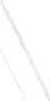 m - inž. činnosti - vydání stavebního povolení s obstaráním potřebných vyjádření a
stanovisek bez poplatků	18.000,-KčProjektová dokumentace a zaměření (body a-l)	celkem	750.000,- Kč(počet 6 paré, IxCD)Příloha: vybrané reference2Cena bez DPHDPH (sazba 21%)Cena včetně DPHZaměření a vypracování
projektové dokumentace dle
zadání750.000,- Kč -157.500,- Kč907.500,- KčInženýrská činnost k zajištěni
vydání stavebního povolení18.000,- Kč3.780,- Kč21.780,-Kč145.000,-Kč150.000,-Kč30.000,-Kč80.000,-Kč20.000,-Kč42.000,-Kč8.000,-Kč21.000,-Kč75.000,-Kč15.000,-Kč124.000,-Kč1o*oodKč